Track Patrol Pulling Sled. Everyone pulls!Class Rules Available ONLINE – lonsdalecommunitydays.com/events9AM Pits Open • 10AM Weigh-in • 11AM Driver’s MeetingRegistration: Day of event only. Pulling order is in reverse of sign-up.Admission: ONE PULL/registrant is FREE with paid admission. $12 Adult, $7 age 6-12 and free for 5 & under.Hook Fee: ALL CLASSES - $30/hook, maximum of 2 hooks per tractor/truck/semi.If you have questions or need more info, please contact Marty Shambour 612-919-9097 regarding tractors, and for trucks, Dan Heyda 952-367-7959, Andy Skluzacek 612-701-2011 OR Jeff Wiskow 651-380-0548.BRING COMPLETED REGISTRATION FORM WITH PAYMENT TO EVENT.DATE: AUGUST 14, 2016WAIVER OF RESPONSIBILITY FOR DRIVERS AND PIT CREWFor and in consideration of the right and privilege of entering, participating, displaying and otherwise engaging in the Lonsdale Community Days Tractor Pull in Lonsdale Minnesota, the undersigned being of full lawful age and/or having full authority for and on behalf of the company or corporation and/or parent or guardian mentioned hereafter, does hereby release, forever discharge and agrees to hold harmless the City of Lonsdale, the Lonsdale Chamber of Commerce and Lonsdale Community Days Tractor Pull Board and committee, its sponsors, agents, employees, heirs, or successors and assigns from any and all claims, actions and demands by reason of any damage, theft or loss, injury, suffering or death sustained by the undersigned or any other persons, in consequence of or in relation to the undersigned’s participation in said Lonsdale Community Days Pulling Contest.REGULATIONSThe Lessee agrees to all covenants and agrees to abide by the laws of the State of Minnesota and any and all rules which shall be made by the lessor and its officers; lessee further agrees to maintain his/her premises in a clean and orderly condition at all times and to leave said premises in a clean and orderly condition. This lease may be signed by either party hereto.TRACTORSGeneral Rules APPLY TO ALL CLASSES:Each tractor may be entered in 2 classes only, plus King of the Hill.Drivers must be 18 years old or 16 with parent’s written consent.Driver must be present at the 11:00AM Drivers meeting.Tractor may be 200 pounds max over posted class weight with driver.No pressurized fuels, nitrous oxide or other oxidizing agents allowed.All engine radiator fans must be properly shrouded. All clutches, pressure plates, fly wheels and drive train components must have 360 degree shroud of 3/16 inch or greater metal material.Minimum drawbar length 18 inches from center of rear axle to point of hook, and may not pull from two or three-point hitching mechanisms.The drawbar is to be stationary in all directions, and not to exceed 20” from top of drawbar. No front weight frame or weights may extend 24 inches beyond the front of the tractor.All weights must be safely secured to the tractor; Rear weight must not interfere with hooking to the sled. If anything falls off during your pull, you will be disqualified.Just before pulling, the puller will be weighed and must be on weight and move directly to staging.Puller must operate in a safe manner at all times; Operators must remain seated during the pull with at least one hand on the steering wheel.Must be in neutral when hooked and unhooked.All pulls must start from a tight hitch – no jerking permitted.Driver is allowed one restart before 100 feet.Tractor and skid must remain within boundaries of the contest course during the pull, or disqualified.Driver must stop immediately upon signal from judge; Pull is over when forward motion stops. Failure to allow inspection by judges will result in disqualification.Promoters reserve the right to refuse any entry.Contest to be governed by judges with all decisions final. Judges have the right to stop and disqualify any tractor or truck if it is not being operated in a manner as would be considered safe.DRIVER AGREES TO NO ALCOHOL CONSUMPTION PRIOR TO PULL. 
Failure to comply will result in disqualification and no refund of entry fee.STOCK (OUT OF FIELD) 9000 / 11,000 / 13,000 / 16,500No speed limit These classes are for out of the field tractors only.Stock Means Stock – Rpm’s, Block, Head, Manifolds, Fuel Pump and TurboOne fuel only Diesel or GasFactory rimsNo limit on tire size.Duals allowed in all classes. No cut tires.Factory drawbar or drawbar w/loop only – (No adjustable pulling hitches)Working hydraulics & pto – (if equipped)No aluminum parts allowed.All curved exhaust pipes must face forward.Safety equipment:Seatbelts need to be used with rops and cab tractors.Wheelie bars - Optional but recommended.Any type of safety equipment is recommended – (Not required at this time)HOBBY STOCK 1966 & OLDER TRACTORS 5,500 / 6,500 / 7,500No speed limit RPM limit – (10% over stock)May use any gear.One fuel only - gas or diesel.Must have stock block, crankcase, head, manifolds, injection pump or carburetor for that model tractor.No - cut or grooved tires.No - aluminum frame / chassis, Front wheels allowed.No - turbocharger unless originally equipped.Safety Equipment:Wheelie bars - Optional but recommended.Any type of safety equipment is recommended – (Not required at this time)IMPROVED STOCK4,500 / 5,500 / 6,500 Gas or Diesel non- turbocharged7,500 / 9,500 Diesel TurbochargedClass Rules:No speed or Rpm limit – gas & non-turbo tractors can run in 7,500 / 9,500 class.One fuel only diesel or gas  Stock appearing engine & sheet metal. Transmission and rear end must match brand. Stock appearing carburetor’s & fuel pumps, No max tire sizeCut tires allowed in 4,500 & 5,500 classes onlyAllowed: Pulling hitch, Weld on hubs, steel wheels, Radial tires, Aluminum front wheels & weight brackets. Not allowed: Duals, curved exhaust pipes, Aluminum frame / chassis.Special to: Improved Stock 7,500 / 9,500 Diesel Turbocharged Class Rules:Engine block must be from a 410 cubic inches or smaller diesel or gas engine.Single turbo allowed with up to a 2.25 inch max intake T04 turbocharger.No inline fuel injection pumps allowed in this class.No V or double cut tires.Tractor must have wheelie bars and wide front.Safety Equipment:  Any type of safety equipment is recommended in all classes.HOT FARM11,000 lbs. Hot Farm Class: RPM Points Pull Series Class Mandatory tech for the 11,000 lbs. Failure to allow inspection by judges will result in disqualification.No speed or rpm limit.One fuel only, Diesel or Gas. No pressurized fuels, nitrous oxide or other oxidizing agents allowed.Stock appearing block, driveline, transmission, front & rear axle and sheet metal must match model of the manufacturer.11,000 lbs. Hot Farm Class: RPM Points Pull Series Class – continued466 cubic inch or smaller engine only, with OEM Ag head & manifolds. (No truck manifolds allowed)Stock appearing fuel injection pump, no P-Pumps allowed.No spacer blocks - between block and the cylinder head or between block and intake manifold allowed.One turbo with a max inlet of 2.8 & outlet size of 3” No slots or slugs. (2.6 inlet turbos only may run a slotted cover)Max tire size 20.8x38Not allowed: V or double cut pulling tires, aluminum frame / chassis, curved exhaust pipes. Waste gate or variable turbo’s.Allowed: - Pulling hitch, Water injection, Pusher pump, Weld on hubs, Steel wheels, Aluminum front wheels & weight brackets. 13,000 lbs. & 16,500 lbsNo speed or rpm limit.One fuel only, Diesel or Gas. No pressurized fuels, nitrous oxide or other oxidizing agents allowed.Stock appearing blocks, OEM head & manifolds, P – Pumps allowed.3” max inlet on a single turbo will be enforced.Cut tires – (Allowed in 13,000 only)Duals – (Allowed in 16,500 only)Not allowed: Aluminum frame / chassis, curved exhaust pipes.Allowed: - Pulling hitch, Water injection, Pusher pump, Weld on hubs, Steel wheels, Aluminum front wheels & weight brackets. Failure to allow inspection by judges will result in disqualification.Required Safety Equipment in ALL Hot Farm Classes:Steel flywheel,Air shut off -needs to disconnect at the rear of tractor and hook to sled.Side shields (recommended to follow the NTPA guide line)Rops with seatbelt, Cages allowed. Helmets recommended, and required on all cage tractors. Wheelie bars, Fenders, Fire extinguisher, Wide Front Electric or no cooling fan.Floor board must be strong enough to support the driver.Drivers must wear long pants (No shorts)Any type of safety equipment is recommended.OPEN/SUPER FARM CLASS 7500/9500No speed or rpm limit. No engine restrictions.Any combination of engines, transmissions and final drives allowed.Required Safety equipment: Steel flywheel, Blanket, Side shields Kill switch - a minimum of a single controlled air shut off, that will disconnect at the rear of tractor where the sled hooks up. Cage with 5 point harness & HelmetFire extinguisher mounted in reach of driver. Dead man throttle, Electric or no cooling fanPulling hitch, Wheelie bars, Tie bars, Weld on hubs  Any type of safety equipment is recommended.TRUCKSTech and Board MembersJeff Wiskow, Autumn Wiskow, Dave Ward, Troy Kaisershot, Mike Klindworth, Dave Klindworth, Scott Jones, as well as Lonsdale Pull Truck Tech Rep – Andy Skluzacek and Final Tech Rep – Patrick Skluzacek will have final authority.All current Riverland Pullers members can also tech and may be called on to help with pulls and decisions.For clarification on rules or more info contact Jeff Wiskow @651 380 0548General Rules APPLY TO ALL CLASSESAll trucks must pass over scale.No alcohol before or during the event for drivers or crew.Helmets should be worn. Seat belts must be worn.No hot rodding through pits or on and off the track.No passengers.Registration must be done before pull starts.  Come early to be teched and signed up.Must pull in assigned order and be ready when class is called.First puller will have option of re-pull (unless changed at drivers meeting) if re-pulling must notify flagman immediately and return to scale.  No returning to trailer or waiting you can cool down after rescaling.Officials have final decision on all pulls and complaints.Remember we are ambassadors for our own sport. Keep the show on the track not the street, any rodding on the street reported or seen will result in 1-year ban from all events.STREET MODIFIED 6200Trucks must have street legal tires. No bar or tractor tires. Tires must have D.O.T. numbers to be legal.Must use only one carb, Headers may protrude through the hood.530 cubic inch limit on engine displacement.Motor must match pickup make and be behind the stock grill location.OEM truck frames onlyRear end must be mounted right to frame. (no springs).133 in whl. base max.Vehicles must use front wheelie wheels no more than 6 inches off the ground, within 6 inches of the forward-most part of the vehicle.Wheels must be a minimum of 6 inches in diameter by 2 inches wide.Wheels must support the weight of the vehicle.Wheels may be raised or removed for the purpose of ground clearance when vehicle is not on competition track.Wheels must be at least 3 feet apart.Four motor mounts or torque chains required on motor. Motor must be naturally aspirated.Driver must wear a SFI fire suit (jacket and pants). No nitrous oxide or alcohol allowed.May use military/commercial axles in rear only.30% hitch may be used, axle center to hook point. Please also refer to rules #5 and #6 in the General rules.STREET STOCK GAS 6200 – POINTS CLASSMust be Licensed. Must have working lights.Motor must match pickup make. Must be mounted in stock location as intended by the manufacturer.Truck must be complete inside and out.Must run 4150 flange carb or smaller.May run an electric fuel pump.May run an electric fan and electric water pump.Must have front bumper. If you do not have rear bumper, you must have bump stops.No solid or blocked suspension or ladder bars and no clamping springs. Must be on springs. Lift kits allowed. Must use stock frame and running gear.Wheel base must not be altered from factory.Rear mount must be within 6 inches of rear of factory length frame.  The entire hitch hole must extend beyond the back of the box or flat bed. Hitch hole must be mount solid to rear hitch mount.  Hitch must be easily accessible. These rules are if you make a hitch. You may bolt a factory receiver hitch to factory location.Also must provide own clevis or 4" hitch hole. Receiver hitches should be the solid type, no hollow tube type.Hitch height is 26" in this class.480 cubic inch limit. * An exception to this rule is if vehicle was originally equipped with a GM 8.1 liter or Dodge 8.0-liter engine, these will be allowed.Must use OEM heads.Vehicles must have an exhaust system with muffler(s), 3" diameter max. Exhaust must exit at least 12" behind cab.  May have headers if inside frame rails connected to rest of exhaust.Slipper Clutches and Stall converters are allowed.No Profab-type transmission conversions allowed.Vehicle must have DOT approved tires, no larger than 33 inch.Weight brackets allowed.  No part of weights or bracket may exceed 60" forward from center of front axle.OPEN CLASS 5000 – POINTS CLASSFour motor mounts or torque chains required on motor.Driver must wear a SFI fire suit (both jacket and pants) and a helmet. Any tires legal. Any type of suspension allowed.Must have hood, front fenders, doors, box sides or legal type flat bed.No bare frames allowed. Engine must be within engine compartment.For safety reasons, hitch must extend beyond rear of the truck.Open is Open. Just no nitrous.OPEN DIESEL 8000 – POINTS CLASS35" tire size max. Any style.Weight brackets allowed.  No part of weights or bracket may exceed 60" forward from center of front axle.No nitrous or propane.Must provide own clevis or 4" hitch hole. No hollow tube style receivers must be the solid style for safety.Drive shaft loops and u-joint shields should be in place.Kill switches must work and be easily accessible.Recommended to wear complete SFI fire suit.OPEN SEMI 1700020” hitch height, hitch provided if needed.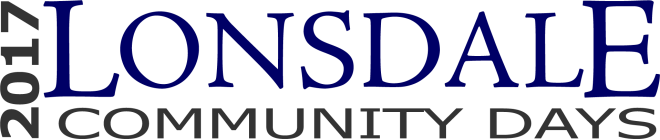 SEMI-TRUCK-TRACTOR PULL
NOON Sunday, August 13Driver NameTruck/Tractor NameTruck/Tractor NameTruck/Tractor NameAddressMakeMakeMakeCity, State ZipModelModelYearPhoneEmailEmailEmailTractor Classes- $30/hook	Stock	⬜ 9,500lbs	⬜ 13,000lbs	Out of Field	⬜ 11,000lbs	⬜ 16,500lbs	Hobby Stock	⬜ 5,500lbs	⬜ 7,500lbs	1966 & older	⬜ 6,500lbs	Improved Stock	⬜ 4,500lbs 	⬜ 5,500lbs	Gas or Diesel, non- turbo	⬜ 6,500lbs	Improved Stock	⬜ 7,500lbs	⬜ 9,500lbs	410 Cid Diesel/Gas, 2.25 max intake	Hot Farm	⬜ 11,000lbs	466 cubic inch, 2.8 max intake	Hot Farm	⬜ 13,000lbs	⬜ 16,500lbs	3.0 inch max intake	Open/Super Farm	⬜ 7,500lbs	⬜ 9,500lbsKing of the Hill - $30/hook	⬜ up to 25,000lbsTractor Classes- $30/hook	Stock	⬜ 9,500lbs	⬜ 13,000lbs	Out of Field	⬜ 11,000lbs	⬜ 16,500lbs	Hobby Stock	⬜ 5,500lbs	⬜ 7,500lbs	1966 & older	⬜ 6,500lbs	Improved Stock	⬜ 4,500lbs 	⬜ 5,500lbs	Gas or Diesel, non- turbo	⬜ 6,500lbs	Improved Stock	⬜ 7,500lbs	⬜ 9,500lbs	410 Cid Diesel/Gas, 2.25 max intake	Hot Farm	⬜ 11,000lbs	466 cubic inch, 2.8 max intake	Hot Farm	⬜ 13,000lbs	⬜ 16,500lbs	3.0 inch max intake	Open/Super Farm	⬜ 7,500lbs	⬜ 9,500lbsKing of the Hill - $30/hook	⬜ up to 25,000lbsTruck Classes - $30/hook	Street Modified	⬜ 6,200lbs	Open Truck	⬜ 5,000lbs	Open Diesel	⬜ 8,000lbs	Street Stock	⬜ 6,200lbsSemi Class- $30/hook	⬜ 17,000lbsTRACTOR PAYOUTS (vary by class/weight)$3,000+ payouts planned based on total entries 
in all classes. Detailed payout schedule available two weeks prior to pull.TRUCK PAYOUTSStreet Mod	$400, $300, $200, $100Open 5,000	$100, $60, $40Open Diesel	$100, $60, $40Street Stock	$75, $50, $25Semi-truck	$100, $75, $50King of the Hill	Pays 1st, 2nd & 3rdActual amount based on total entriesTruck Classes - $30/hook	Street Modified	⬜ 6,200lbs	Open Truck	⬜ 5,000lbs	Open Diesel	⬜ 8,000lbs	Street Stock	⬜ 6,200lbsSemi Class- $30/hook	⬜ 17,000lbsTRACTOR PAYOUTS (vary by class/weight)$3,000+ payouts planned based on total entries 
in all classes. Detailed payout schedule available two weeks prior to pull.TRUCK PAYOUTSStreet Mod	$400, $300, $200, $100Open 5,000	$100, $60, $40Open Diesel	$100, $60, $40Street Stock	$75, $50, $25Semi-truck	$100, $75, $50King of the Hill	Pays 1st, 2nd & 3rdActual amount based on total entries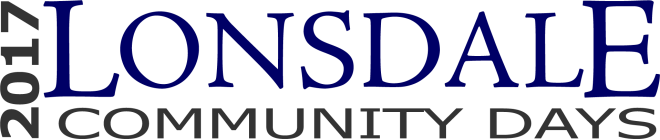 SEMI-TRUCK-TRACTOR PULL WAIVERPrinted NameSignature (parent if under 18)Printed NameSignature (parent if under 18)Printed NameSignature (parent if under 18)Printed NameSignature (parent if under 18)Printed NameSignature (parent if under 18)Printed NameSignature (parent if under 18)Printed NameSignature (parent if under 18)Printed NameSignature (parent if under 18)Printed NameSignature (parent if under 18)Printed NameSignature (parent if under 18)Printed NameSignature (parent if under 18)Printed NameSignature (parent if under 18)Printed NameSignature (parent if under 18)Printed NameSignature (parent if under 18)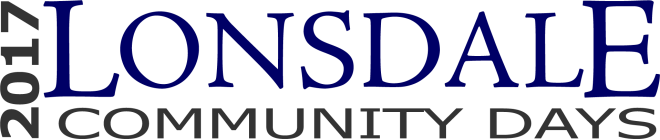 SEMI-TRUCK-TRACTOR PULL CLASS RULES